                  CITY OF GRAND SALINE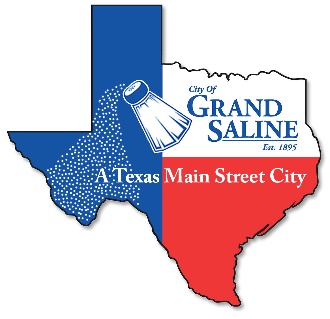   Grand   Phone: (903) 962-3122  Fax: (903) 962-3363PET LICENSING/REGISTRATION FORMOrdinance 2017-107  Ordinance 2022-127 Ordinance 2023-103This is just a partial list of the information in the City of Grand Saline’s Ordinances.License: A license/registration is required for each dog and/or cat, up to four (4)Vaccinate: Rabies vaccinations are required for dogs and catsLeash: Dogs must be on a leash and under your control at all times unless inside your home or within a completely fenced yard. Clean-up: Pet Waste must be cleaned from walks and property not belonging to owner. Be Responsible: Pets cannot unreasonably disturb the peace and cannot be left unattended in a motor vehicle in a way that endangers their safety.FINES FOR VIOLATIONS CAN BE UP TO $2,000.00Licensed pets are easier to identify and return to their owner.Licenses are faster to track than rabies tags and other forms of identification.Licenses are proof of ownership.LICENSE/REGISTRATION FEE $10.00OWNER INFORMATIONName:______________________________________Phone:______________________Address:________________________________________________________________DESCRIPTION OF ANIMALBreed:__________________  Name:_________________ Age:______ Sex:__________Spayed/Neutered:_______Description:_______________________________________Current Vaccinations:_____________________________________________________